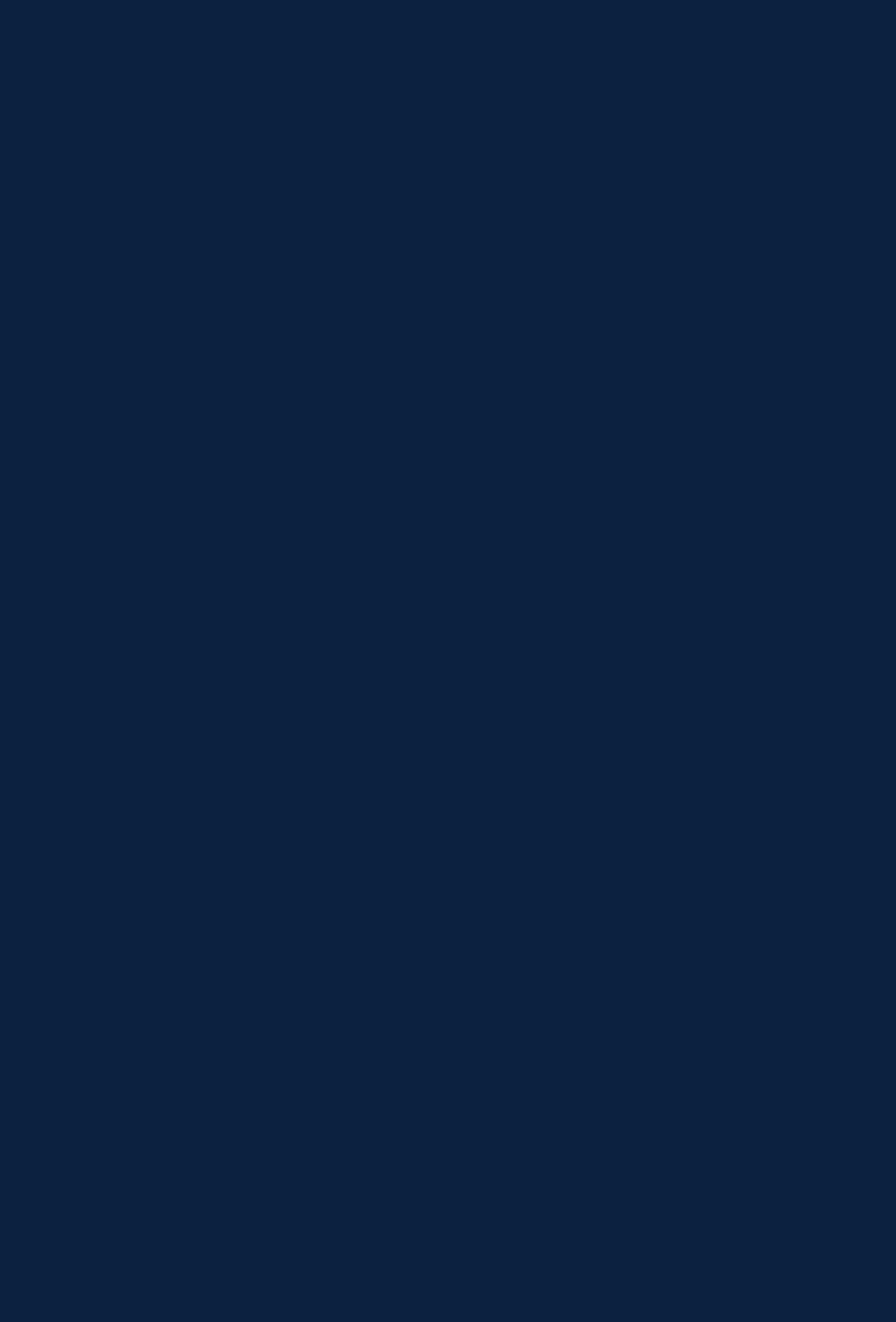 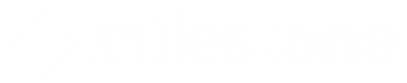 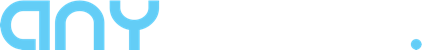 VMSGateway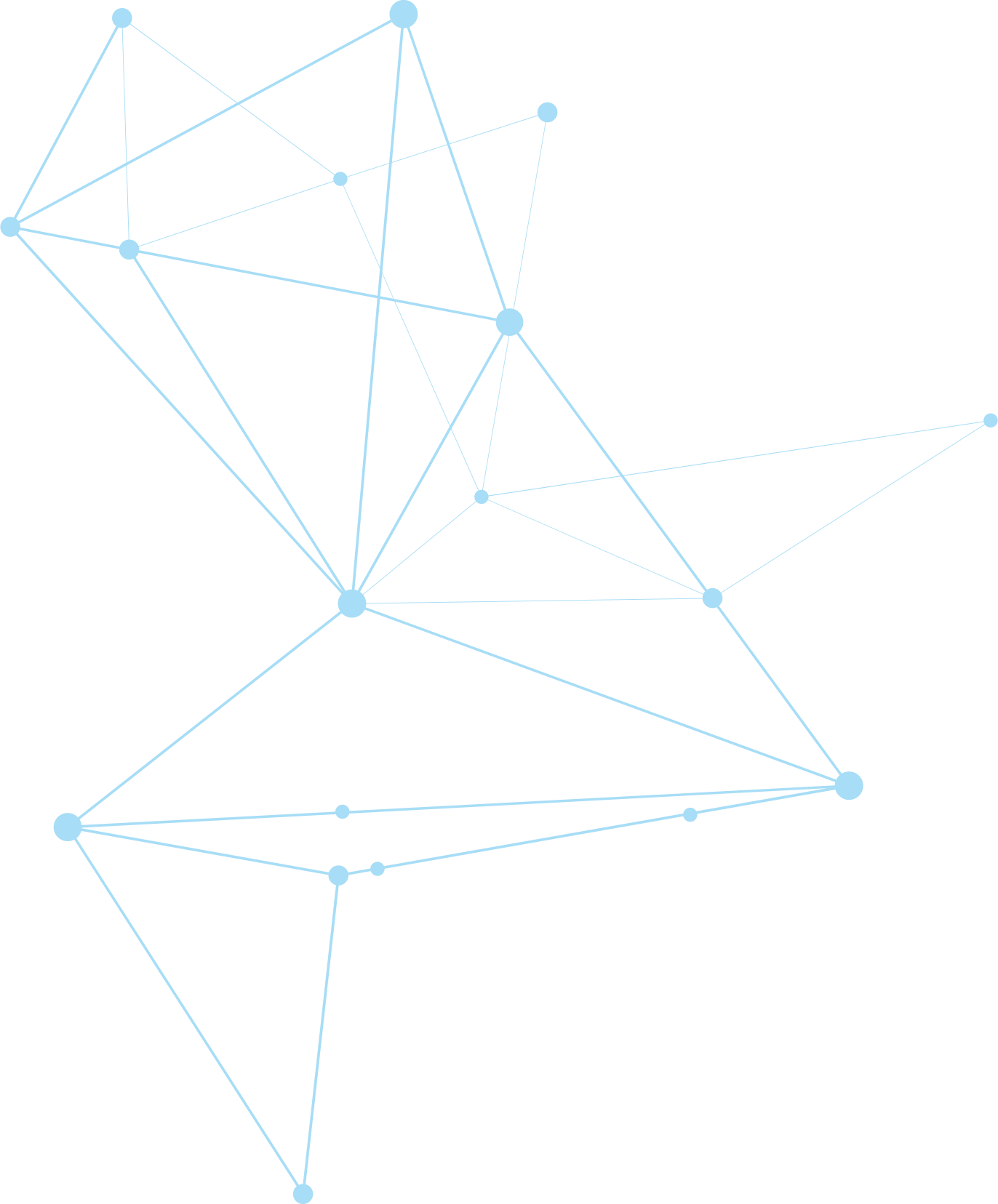 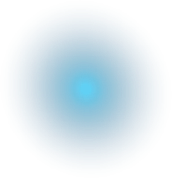 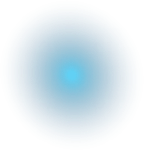 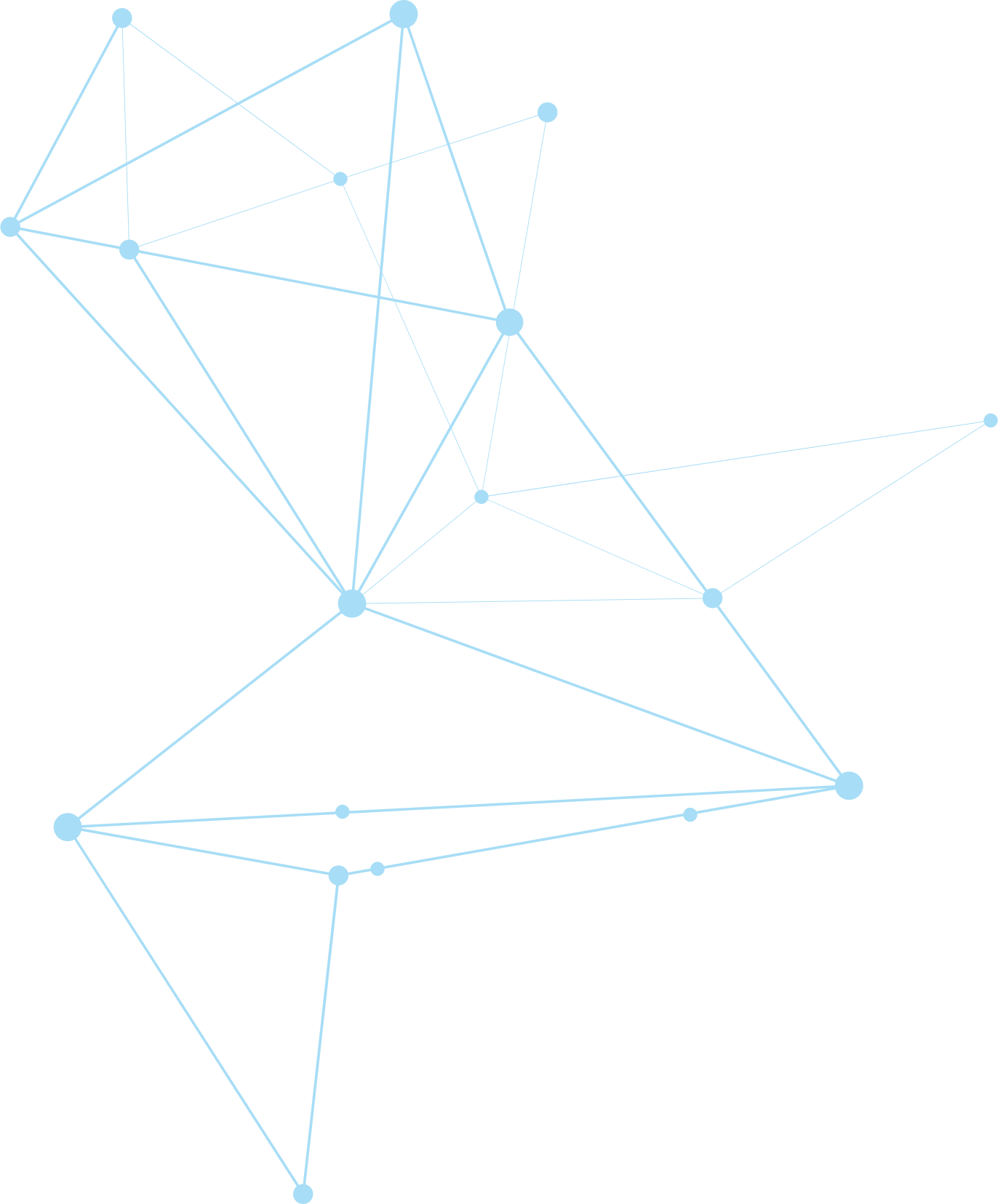 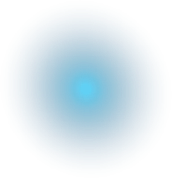 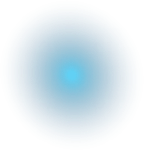 Integration Guide for Milestone Video Management SystemTable of Contents1.	Milestone VMS—AnyVision: Integration Overview	51.1.	About this Integration Guide	51.2.	Purpose and Scope	61.3.	Concepts, Terms, and Abbreviations	62.	About the VMS Gateway	82.1.	Capabilities	82.2.	Components	92.3.	Architecture	92.4.	System Requirements	103.	VMS Integration	123.1.	Process Flow	123.2.	Gateway and Management Setup	133.2.1.	Installing the VMS Gateway	133.2.2.	Installing Security Management Software	153.2.3.	Configuring the VMS Driver	233.3.	Connect Cameras: Server Configuration	243.3.1.	Defining Server Settings and Selecting Cameras	243.3.2.	Defining General Settings	263.4.	Define MIPs, Verify Image Display	283.4.1.	Troubleshooting MIP Drivers	283.4.2.	Managing Alarms	30Index	31List of TablesTable 1. Section Summary	6Table 2. Concepts, Terms, and Abbreviations	6Table 3. System Requirements	10List of FiguresFigure 1. AnyVision VMS Gateway. System Architecture	9Figure 2. Process Flow	12Figure 3. VMS Gateway. Installation Screen	13Figure 4. Windows Services. VMS Gateway (with Status as Running)	14Figure 5. MongoDB Confirmation	14Figure 6. Contextual Menu. Add Hardware	15Figure 7. Management Client. Properties	16Figure 8. VMS Gateway Configuration. Site Navigation	17Figure 9. VMS Gateway Configuration. ONVIF Bridges	17Figure 10. Management Client. Recording Servers	18Figure 11. VMS Gateway Configuration. Adding Hardware	19Figure 12. Add User. Set Credentials	19Figure 13. Camera Hardware. Select Device Drivers	20Figure 14. Hardware Devices. Associate IP Addresses	20Figure 15. Hardware Devices. Associate Metadata Ports	21Figure 16. Hardware Devices. Assign Devices to Groups	21Figure 17. Metadata Definitions	22Figure 18. Assign Metadata to Cameras	22Figure 19. “Bounding Box” Providers List	23Figure 20. AnyVision Configuration. Settings	25Figure 21. AnyVision. VMS Settings	25Figure 22. Select Camera Names	26Figure 23. Import Cameras	26Figure 24. Create a Camera Group	27Figure 25. Management Client. Navigation Pane	28Figure 26. Management Client. Recording Servers	29Figure 27. Management Client. MIP Driver Menu	29Figure 28. Milestone XProtect. Live Panel	30Important NoticeCopyright © 2019 AnyVision. All rights reserved.The information specified herein constitutes proprietary and confidential information of AnyVision.The information specified herein is provided solely for your internal use and you shall not disclose the Information to any third party. Unauthorized use or disclosure of such information would cause irreparable harm to AnyVision.The information specified herein is provided "as is" and AnyVision makes no representations or warranties of any kind, express or implied, with respect to the information in this publication, and specifically disclaims implied warranties of accuracy, completeness, merchantability, title, non-infringement and/or fitness for a particular purpose. AnyVision reserves the right to make changes in or to the said information, or any part thereof, in its sole judgment, without the requirement of giving any notice prior to or after making such changes to the information.Use, copying and distribution of any AnyVision software described in this publication require an applicable software license.All product names, logos and brands are property of their respective owners. All company, product and service names used in this website are for identification purposes only.The AnyVision logo is a trademark of AnyVision.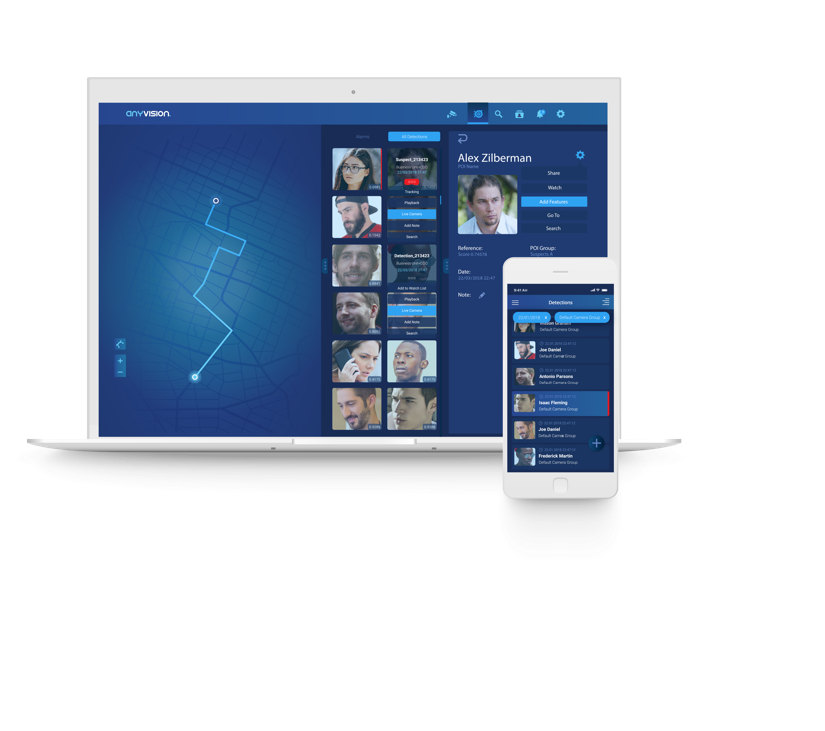 Milestone VMS—AnyVision: Integration Overview About this Integration GuideThis guide describes the steps for integrating the various components making up the VMS environment. VMS stands for Video Management System. A VMS is a security camera component that collects video from cameras and various devices. A VMS records and stores video to storage devices, and provides an interface for viewing live video, while providing access to recorded video. VMS integration ensures that the AnyVision Server, VMS Gateway computer, and Milestone XProtect® video management software are installed, configured, and able to communicate with one another. Once these components are integrated and configured, AnyVision can detect faces, enabling Milestone XProtect to issue alarms, generate events, and monitor security.  See Figure 1 in section ‎2.3, Architecture, for a high-level visualization of the above components. 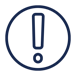 Purpose and Scope This guide describes how to install the VMS Gateway and Milestone XProtect video management software and configure the AnyVision Server to communicate with third-party video cameras. Here is a brief summary of what you’ll find in the sections that follow.Table . Section SummaryConcepts, Terms, and AbbreviationsFamiliarity with the terms, concepts, and abbreviations appearing below could prove useful in helping ease the process of performing integration of AnyVision Server, VMS Gateway, and third-party video management products.  Table . Concepts, Terms, and AbbreviationsAbout the VMS GatewayThis section introduces the VMS Gateway in detail, describing its: Capabilities (see section ‎2.1);. Components (see section ‎2.2); Architecture (see section ‎2.3); System Requirements (see section ‎2.4).  Taking care to ensure all the items above are in place, from the outset, can best ensure a smooth integration process. CapabilitiesAnyVision VMS Gateway features the following capabilities: Imports a list of cameras from the video management software; the BT dashboard displays these devices for selection. Obtains camera names from the VMS, enabling integration engineers and security personnel to identify particular devices in the third-party video management software. Takes live video from a selected camera, enabling, for example, triggering of video playbacks. Sends events and alerts to the VMS, for instance, facial alarms. Furthermore, by requesting video start and end times, AnyVision VMS Gateway performs forensic functions by transferring offline video from the VMS to AnyVision servers. Components The key components operating in the VMS Gateway environment are the following: AnyVision Server, running on Ubuntu version 18.04 (BT version 1.20 or later); VMS Gateway, running on Windows 10 Professional and Enterprise editions (English only); Milestone XProtect, video management software. Architecture Figure 1 below depicts AnyVision VMS Gateway's architecture, and the exchange of data between the system's components. 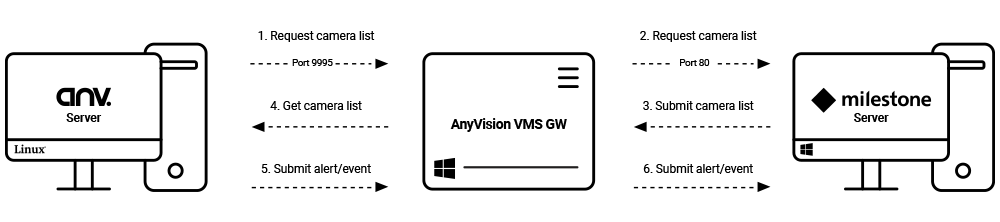 Figure 1. AnyVision VMS Gateway. System Architecture The following describes the process flow depicted above. Numbers relate to the steps indicated in the flow. AnyVision’s Server contacts, via port 9995 and AnyVision API, AnyVision VMS Gateway, with a request for a list of cameras. AnyVision VMS Gateway, via port 80 and 3rd party API, passes that request along to Milestone XProtect. Milestone XProtect, through the inverse pathway, returns the camera list to the AnyVision VMS Gateway. The AnyVision VMS Gateway passes that camera list to the AnyVision Server. When an unknown face is detected, the AnyVision Server declares an event and informs the AnyVision VMS Gateway. The information contained in this event is based on data received from cameras and 3rd party security management software,The AnyVision VMS Gateway passes POI alert information to Milestone XProtect. Note that the VMS Gateway is a service provided by AnyVision. Ordinarily, VMS Gateway runs on the VMS computer. However, there are situations where a third-party might choose to deploy the VMS Gateway on a separate, dedicated machine. System Requirements  Table 3, below, covers prerequisites, software, applications, and configuration that must be in place for AnyVision VMS Gateway to install, launch, and function together with Milestone XProtect. These include the following component categories: AnyVision Client hardware and infrastructure Client software and VMSBefore getting started with the VMS integration, be sure these requirements, as well as the proper versions, are in place. Table 3. System RequirementsVMS IntegrationProcess FlowWhat follows in Figure , below, illustrates at an abstract level the activities a security integration engineer performs when setting up AnyVision’s VMS Gateway environment.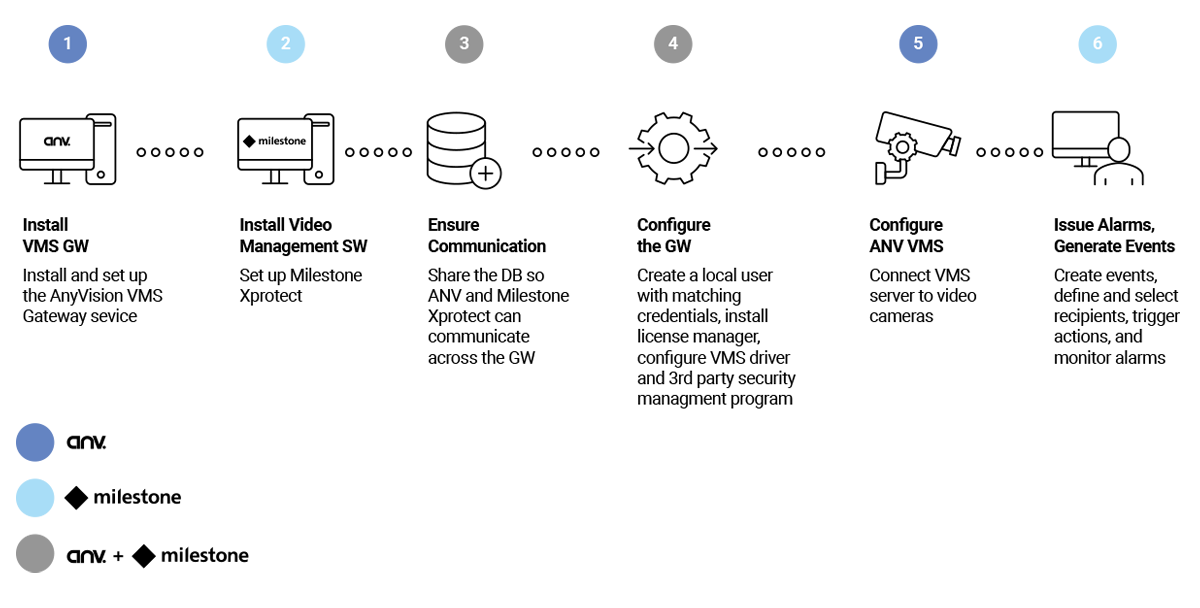 Figure 2. Process FlowGateway and Management SetupSetting up the VMS Gateway and security management software entails the following activities: Installing the VMS Gateway (see section ‎3.2.1); Installing security management software (see section ‎3.2.2);Configuring the VMS driver (see section ‎3.2.3).Installing the VMS GatewayThis sub-section explains how to install and set up the AnyVision VMS Gateway Service. To install the gateway service: Obtain access to the AnyVision VMS Gateway installation file by contacting your AnyVision Support representative. Request the executable (EXE) file. Run the file VMSGateway.Setup.exe.

This step requires Administrator permissions. To gain access, go to Services, right-click on VMS Gateway; then, in the popup menu, choose Administrator. 
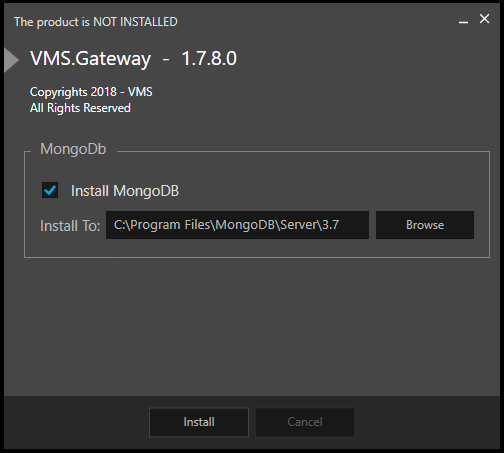 Figure 3. VMS Gateway. Installation ScreenThe VMS Gateway installation opening screen is displayed.
Note: If MongoDB is already installed on the VMS Gateway computer, then remove selection from the MongoDB checkbox. Click Install. In both of the setup screens that follow, click Next.  Once installation has completed successfully, in Windows, open Services. Access this facility by clicking the Windows button, scrolling down the Start menu, and selecting Windows Administrative Tools > Services. 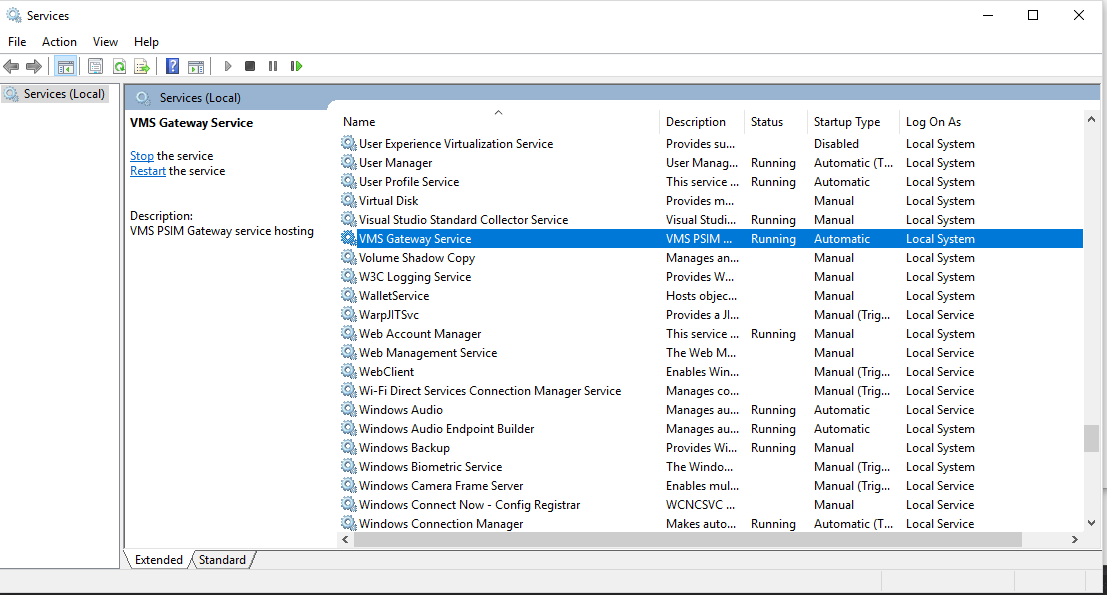 Figure 4. Windows Services. VMS Gateway (with Status as Running)Note: The above step requires administrator permissions. To gain access, right-click on VMS Gateway; in the popup menu, choose Run as Administrator.  Check whether a VMS Gateway service is running. If the service is not running, then start it by right-clicking, and in the popup menu, choosing Start.  Check to see whether MongoDB service is running. Perform this step by running the following URL in your browser: 127.0.0.1:27017. 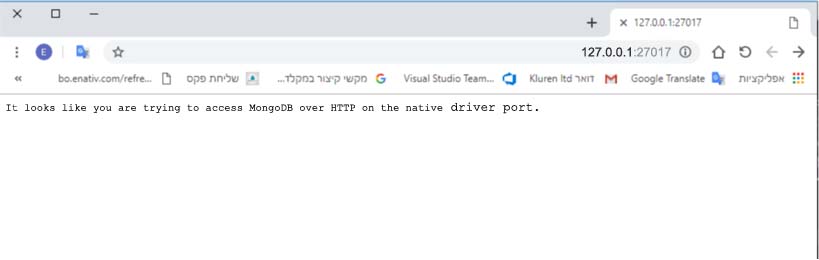 Figure 5. MongoDB ConfirmationConfirm that the following expression is displayed in the browser: 

"It looks like you are trying to access MongoDB over HTTP on the native driver port."Verify that the firewall is inbound, and that Outbound Rules for port 9995 is open. 

Note: The method for performing this test differs between devices. Installing Security Management Software This sub-section explains how to install and set up Milestone XProtect video management software, and how to ensure it integrates with AnyVision BT. This involves: Configuring video (see section ‎3.2.2.1);Creating an ONVIF Bridge User (see section ‎3.2.2.2); Configuring metadata (see section ‎3.2.2.3); Assigning metadata ports (see section ‎3.2.2.4). Video ConfigurationThis sub-section explains how, in the Milestone XProtect Management client, to add video cameras. To add video cameras: In the Milestone XProtect Management client, open the recording server contextual menu. Click Add Hardware. 

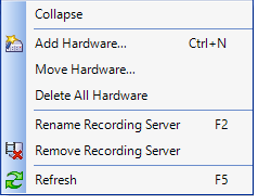 Figure 6. Contextual Menu. Add HardwareFor each camera you wish to add, fill out the relevant information in the appropriate fields in the Properties pane.

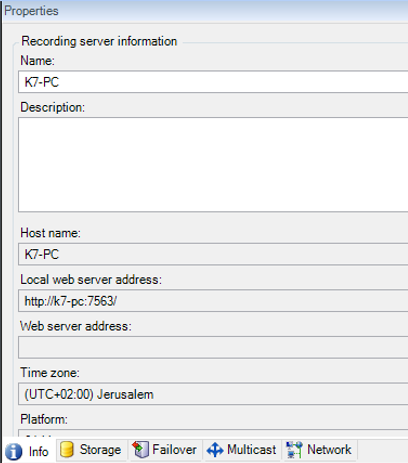 Figure 7. Management Client. PropertiesOnce you have added the cameras, the next stage is to add metadata sources. This enables detection overlays in surveillance images, and allows receiving events from AnyVision BT. Creating an ONVIF Bridge UserSetting up ONVIF Bridges is part of installing Milestone XProtect. To install and set up Milestone XProtect: Run installations for the following programs: MIPSDK; ONVIF BRIDGES. Note: The installation process differs among various devices. In the Management Client application, create a new ONVIF Bridges user. In the Site Navigation pane, select ONVIF Bridges. 

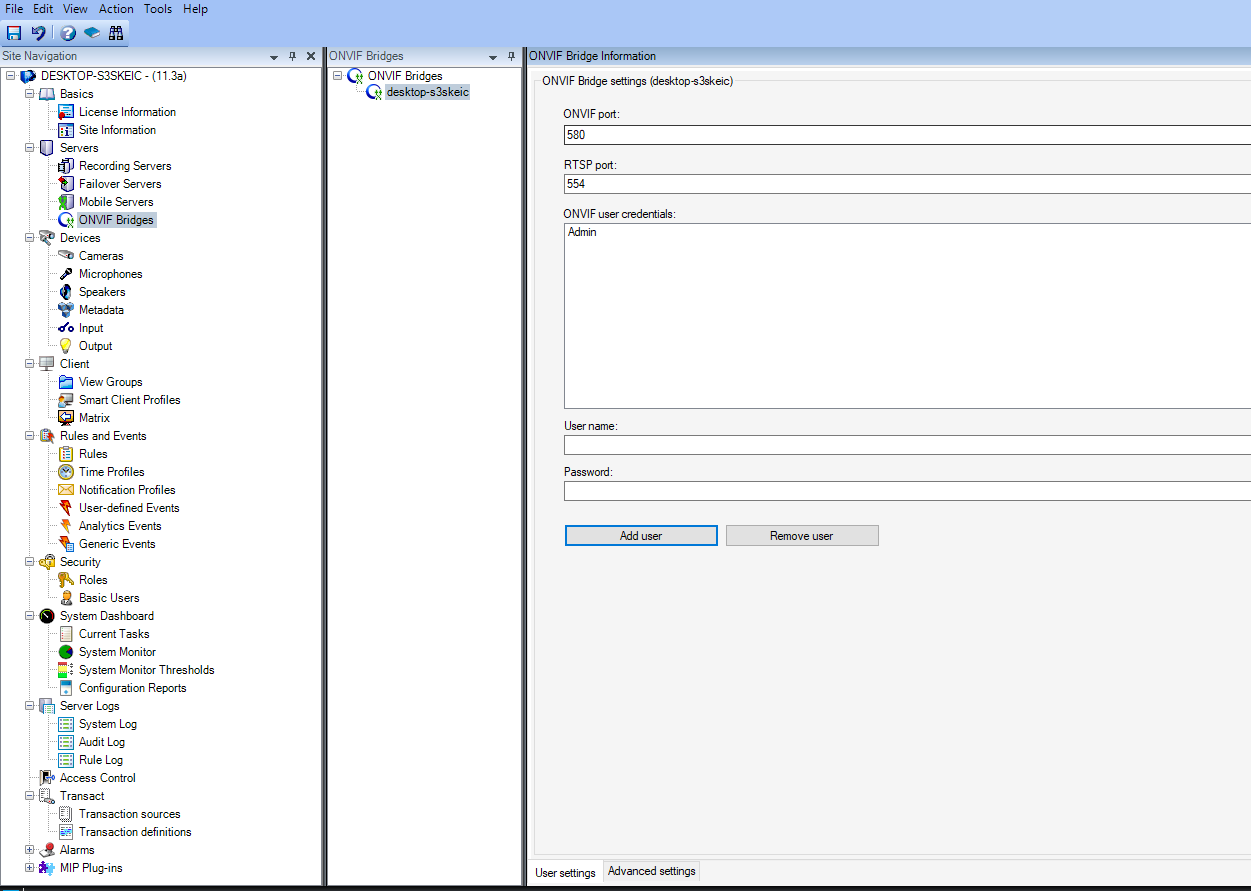 Figure 8. VMS Gateway Configuration. Site NavigationIn the ONVIF Bridge Information pane, fill in the following user information; then, click Add User. Username = Admin;Password = 1234.
Figure 9. VMS Gateway Configuration. ONVIF BridgesNote: If you wish to modify the above values, be sure to do so in the VMS Gateway configuration file. Configuring MetadataFor each camera operating in the Milestone XProtect ecosystem, metadata configuration adds and initializes metadata hardware. Before performing this procedure, make sure the AnyVision Gateway hosting service is running. Note: Only after all the cameras have been added can you configure the metadata. To configure metadata: Launch the Milestone XProtect Management client. Make sure the AnyVision Gateway hosting service is running. 

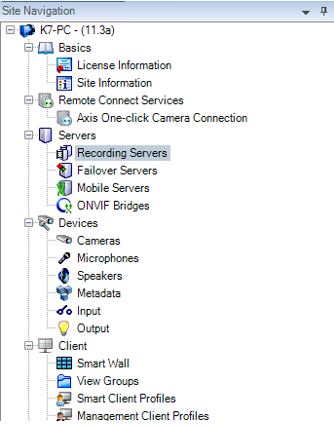 Figure 10. Management Client. Recording ServersIn Site Navigation, right-click Recording Servers and choose Add Hardware. 

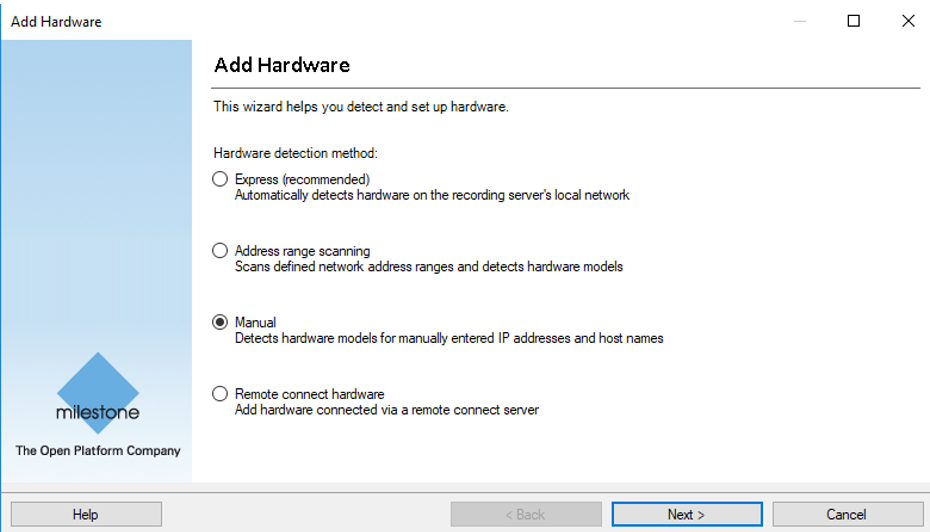 Figure 11. VMS Gateway Configuration. Adding HardwareIn the Add Hardware wizard, select Manual; click Next.  Add a user with the following credentials (use the MIP password): User = admin; Password = 1234. 
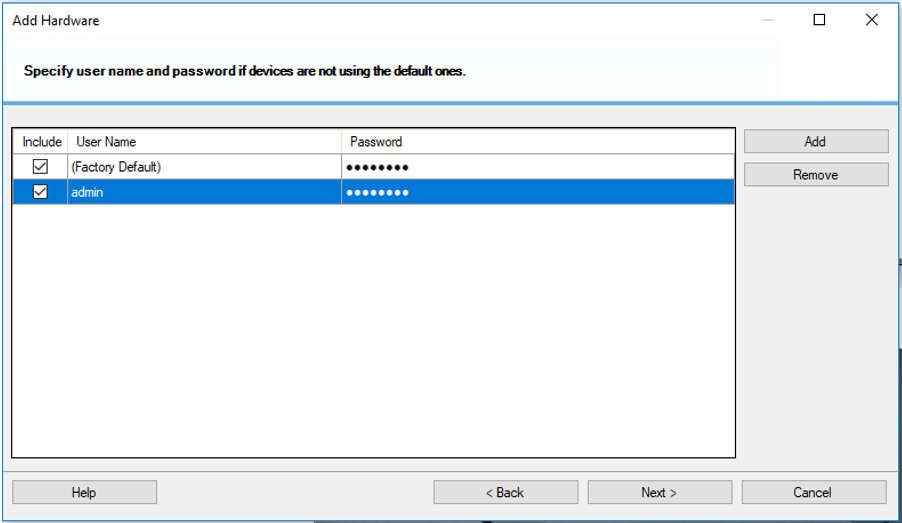 Figure 12. Add User. Set Credentials  Click Next. For the various camera hardware devices, select drivers. In the drivers list, select the MIP Driver (only). 

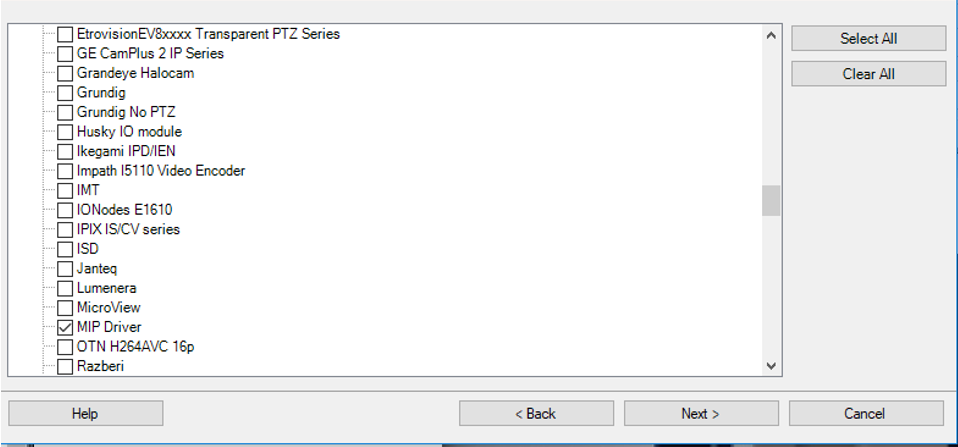 Figure 13. Camera Hardware. Select Device Drivers  Click Next. For the various hardware devices, associate the relevant IP address and port 52123; click Next. 

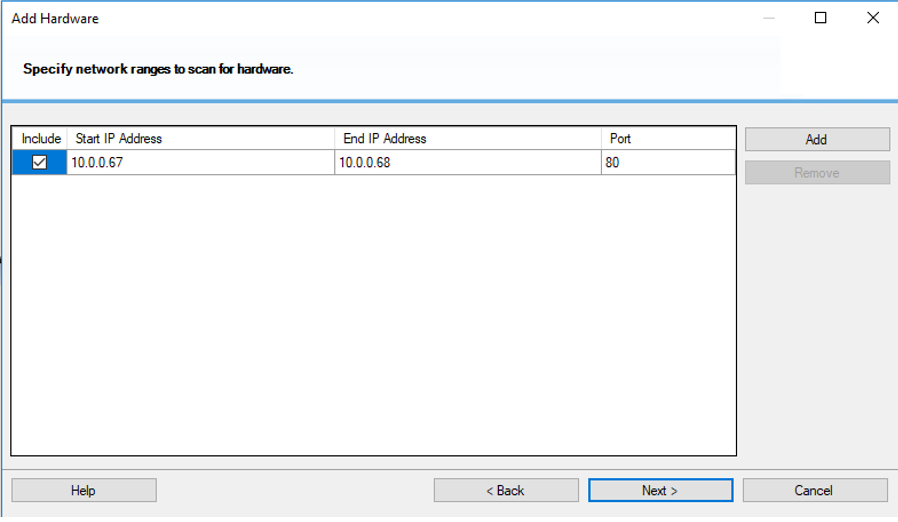 Figure 14. Hardware Devices. Associate IP Addresses  Select all relevant metadata ports (one per camera); click Next. 

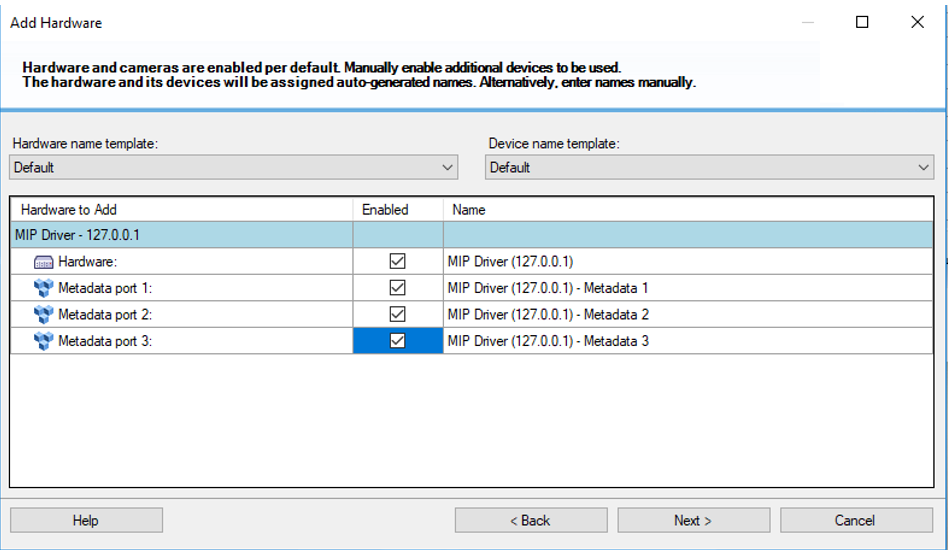 Figure 15. Hardware Devices. Associate Metadata Ports  Assign the metadata devices to a group; click Finish. 

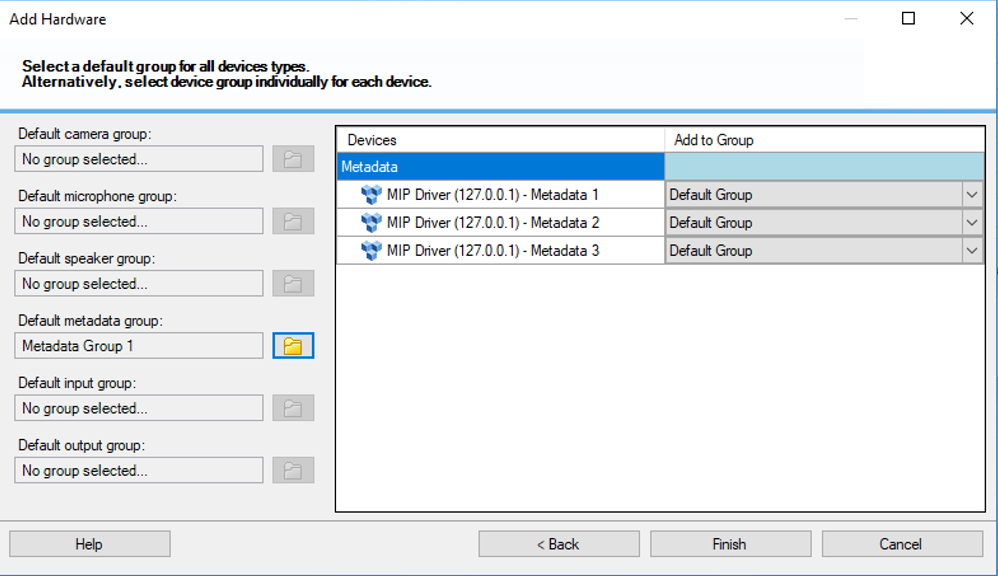 Figure 16. Hardware Devices. Assign Devices to GroupsWhen the wizard has completed, you then need to assign a metadata port to a camera, as a one-to-one relationship. Assigning Metadata PortsOnce you have configured the system’s camera metadata, go ahead and assign metadata ports to cameras. To configure metadata: Return to Site Navigation and create a new camera group; add to that group the camera(s) you defined above (see section ‎3.2.2.3, above). In Management Client Application, add hardware metadata (with user = admin, password = 1234). 

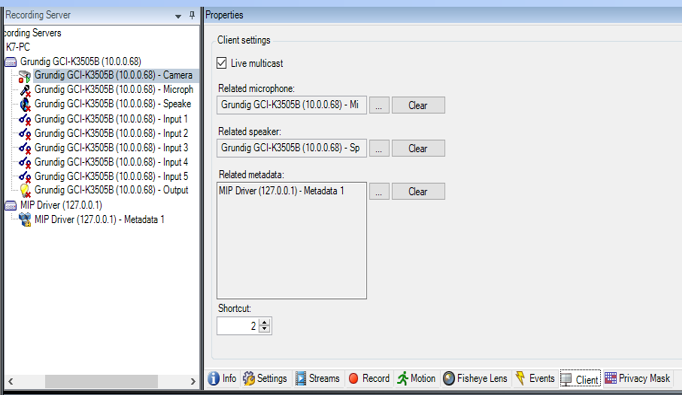 Figure 17. Metadata DefinitionsClick the Client button; under Related Metadata, declare metadata definitions for the various cameras. 

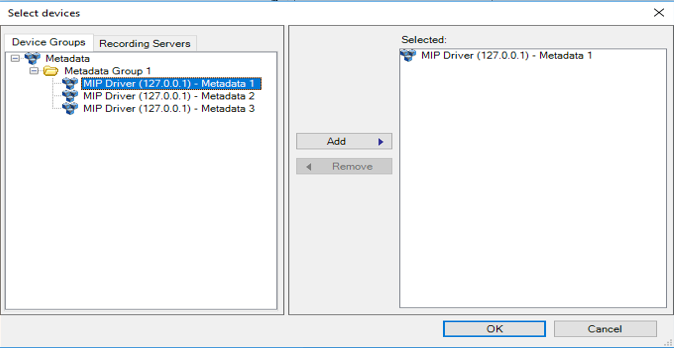 Figure 18. Assign Metadata to CamerasAdd Metadata 1 and assign it to Camera 1; click OK.

For each camera, repeat steps ‎3 and ‎4, above. To request service, use the camera’s unique identifier, for instance:
Camera 1 = Grundig GCI-K3505B (10.0.0.68). Start the smart client and choose the relevant camera. In setup mode, verify that bonding boxes are enabled, and that the new metadata device is present in the “Bounding Box” Providers list. 

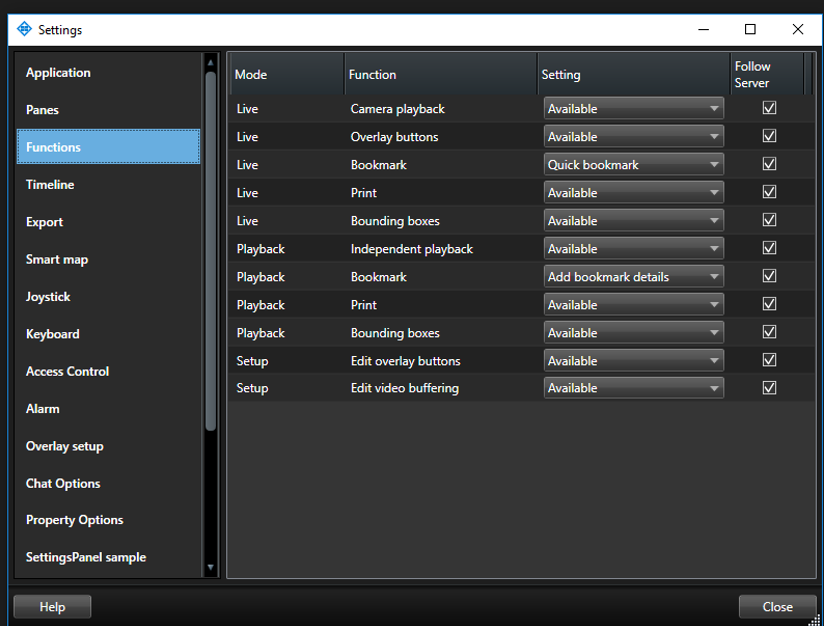 Figure 19. “Bounding Box” Providers ListAssuming all the above steps in this section have been performed successfully, the Milestone XProtect client will display all the cameras tracked by AnyVision BT. These include detection bounding boxes and generated events. Once the security management software is installed, continue to the next section to ensure connection with the VMS Gateway driver. Configuring the VMS DriverWith connectivity now established, you can go ahead and verify communication. This segment of the Gateway configuration involves editing the VMS driver's .dll file. To configure the VMS driver: Once the VMS Gateway has been installed, go to the C:\Program Files (x86)\VMS\VMS.Gateway\Plugins directory, and open the VMS.Driver.Milestone.dll.config file. Using a text editor, define the following parameters, as follows: Username = take the value for this credential from the VMS. Password = take the value for this credential from the VMS. IP Address = the network location of the computer on which the VMS is running. Username ONVIF = the camera’s username: onvif. Password ONVIF = the camera’s password: onvif. Restart the VMS service by opening Windows > Services; then close the service and restart it. Alternatively, you could perform this step by simply restarting the computer. Connect Cameras: Server ConfigurationThere are key two steps involved in configuring the AnyVision VMS Server to work with Milestone video devices: Defining Server Settings and Selecting Cameras (see ‎3.3.1);Defining General Settings (see ‎3.3.2).You configure the AnyVision Server using the settings window. Defining Server Settings and Selecting CamerasThe procedure below explains how to configure Server settings and select cameras. To configure Server settings and select cameras: Click the Configuration () icon to open the Settings window. 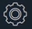 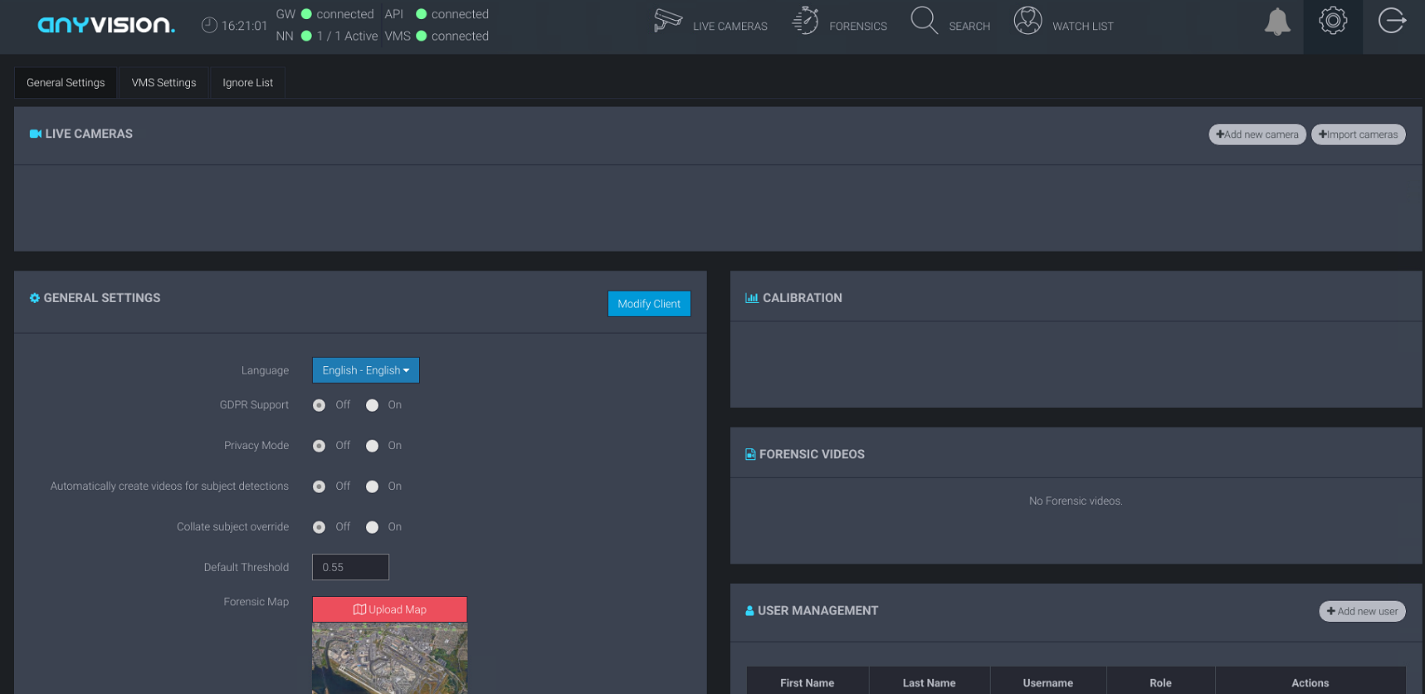 Figure 20. AnyVision Configuration. SettingsToward the top of the screen, click the VMS Setting tab. 

The Gateway IP is an internal interface that communicates with the SDKs of third-party VMSes.

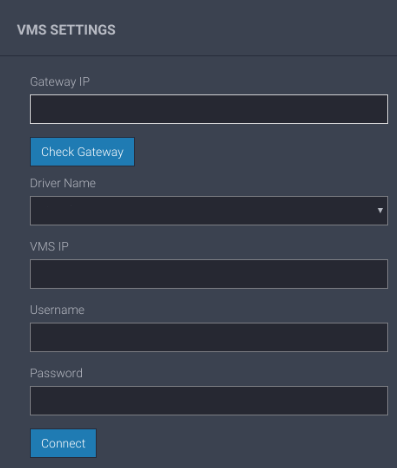 Figure 21. AnyVision. VMS SettingsIn the Gateway IP field, enter the IP address of the Gateway. Click Check Gateway to ensure connectivity. In Driver Name, open the menu and select the name of the driver to which you would like to connect. In this case, choose Milestone. In VMS IP, specify the IP address of the VMS Gateway. In the remaining fields, enter the VMS' Username and Password.To connect with the VMS using the values you specified, click Connect. 

A list of cameras associated with the selected VMS is displayed. 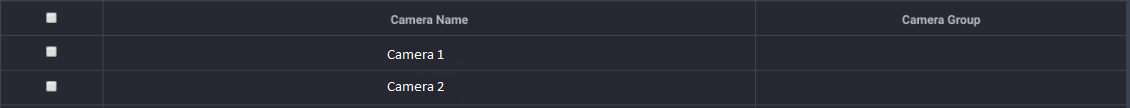 Figure 22. Select Camera NamesFor each camera you wish to add to your system, select the corresponding checkbox and click Import Cameras. Select the Camera Group and Pipe. 

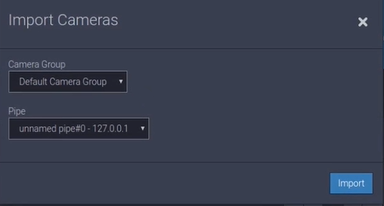 Figure 23. Import CamerasClick Import. Defining General SettingsThe procedure that follows describes how to define the Server’s general parameter settings. To define general settings:Toward the top of the AnyVision Settings screen, click the General Settings tab. Review the settings of the recently added cameras by selecting a camera and clicking its corresponding Edit button. 

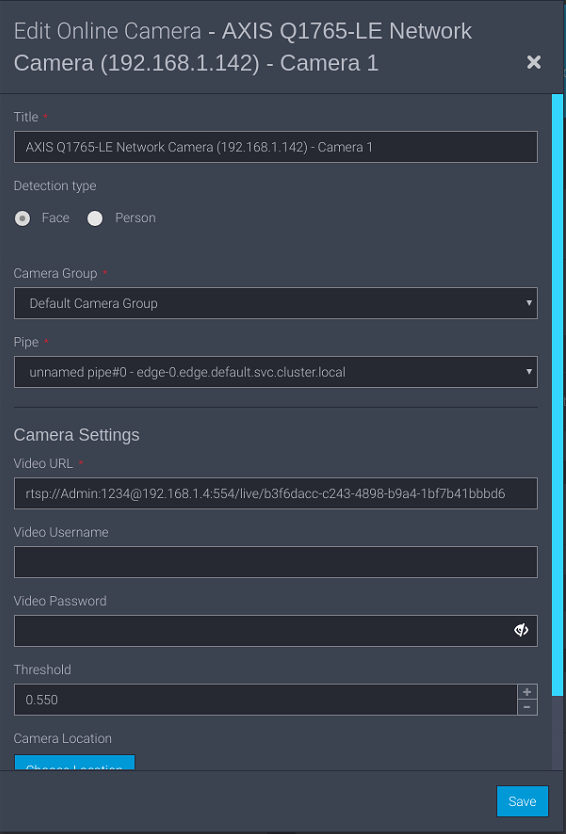 Figure 24. Create a Camera GroupYour system is now ready to detect faces and, when appropriate, generate alarms to notify security monitors regarding persons of interest!Define MIPs, Verify Image DisplayThis section explains how to troubleshoot potential issues stemming from incorrectly defined MIP drivers. The correct MIP drivers and settings are necessary in order for the VMS Gateway to communicate with an external system. Once MIP support is in place, you can verify image display and begin managing alarms with Milestone XProtect. The following topics are covered: Troubleshooting MIP drivers (see section ‎3.4.1);Managing alarms (see section ‎3.4.2); Troubleshooting MIP DriversSending events externally from Milestone XProtect requires VMS support of the MIP driver being utilized. MIP support is necessary in order to enable the camera to display an image. To adjust MIP driver settings: After defining the MIP driver, in the Milestone XProtect Management Client, go to the navigation pane. 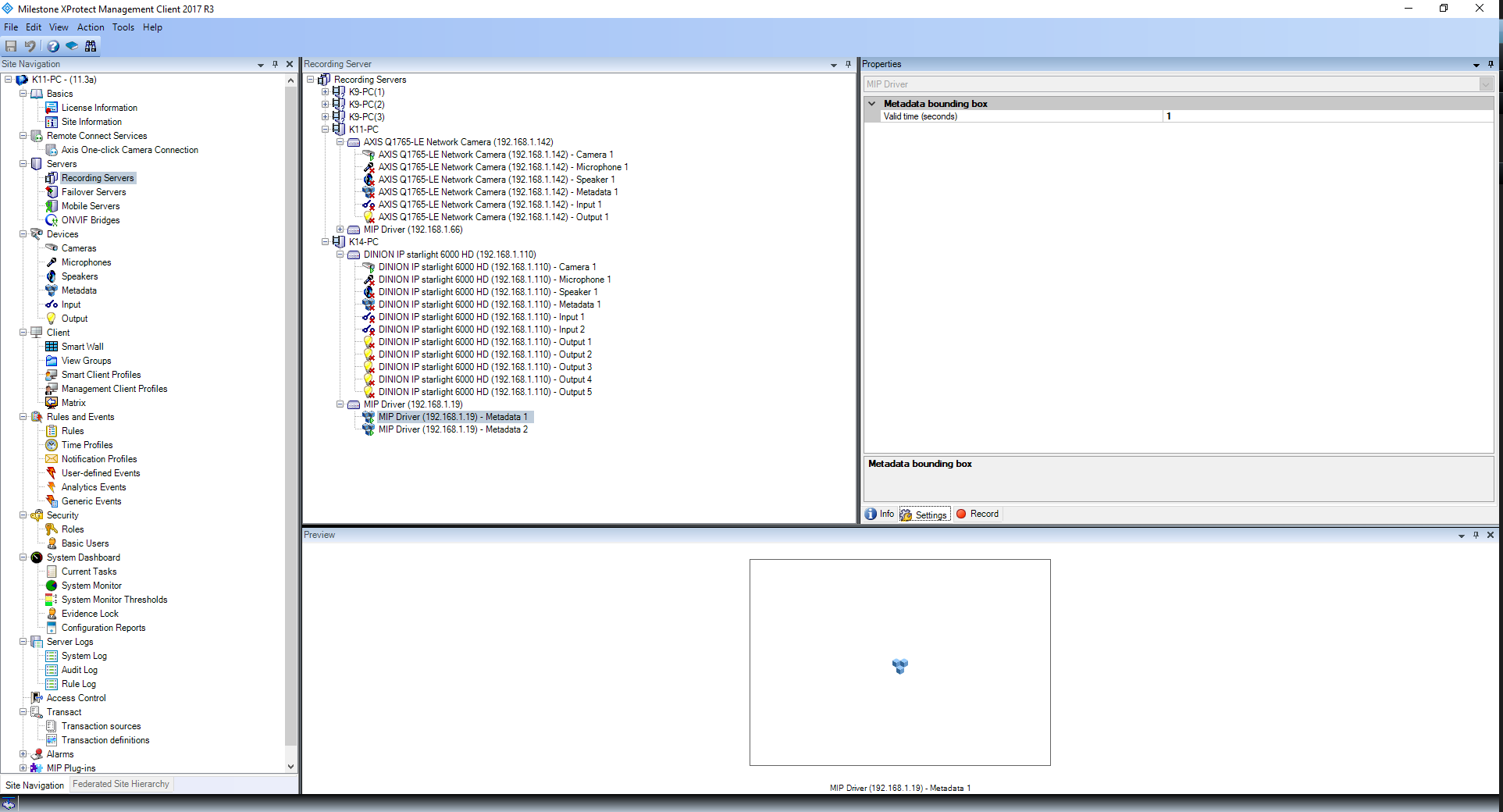 Figure 25. Management Client. Navigation PaneChoose Servers > Recording Servers. 

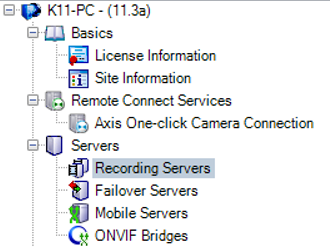 Figure 26. Management Client. Recording Servers Under Recording Servers, expand the MIP Driver menu and choose a relevant server. 

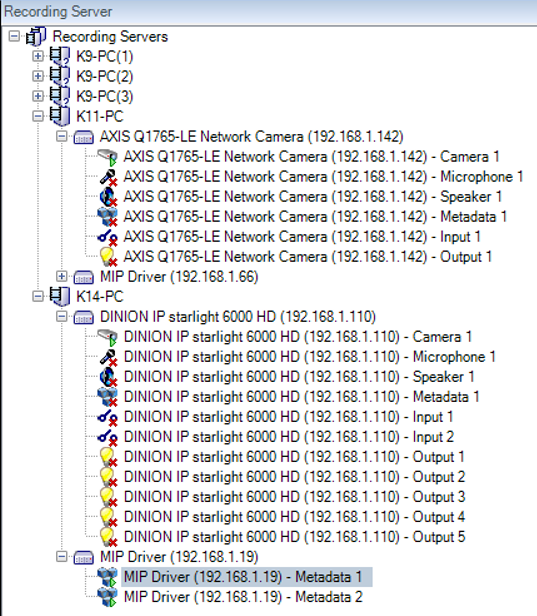 Figure 27. Management Client. MIP Driver MenuUnder Properties, click Settings; in Metadata Bounding Box > Settings > Valid Time, specify 1. 

The RTSP is obtained by the SDK. Managing AlarmsOnce the VMS and Gateway configurations are in place, communication confirmed, and MIP drivers updated, you can begin managing alarms. To manage alarms: In Milestone XProtect, select the Live panel and verify display of a live image. 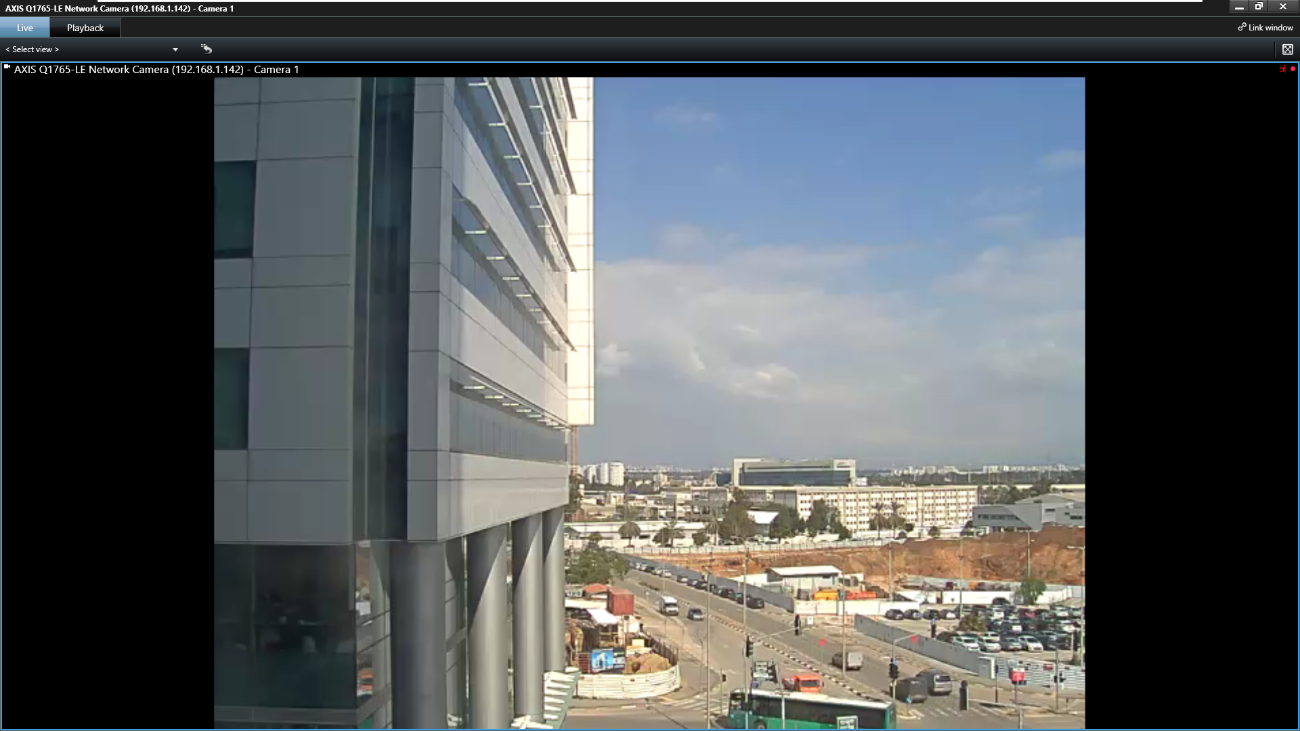 Figure 28. Milestone XProtect. Live PanelRefer to Milestone documentation or instructions on monitoring live system activity, managing alarms, and playing back incidents. IndexAAlarm management, 30Alarms, 30; issuing, 5, 28Archiecture. See VMS Gateway, architectureCCamera groups, 15, 26Capabilities. See VMS Gateway, capabilitiesComponents. See VMS Gateway, componentsControl software, installation, 15EEvents: generating, 28FFacial detection, 5HHardware. See Camera groupsMMetadata: bounding, 29; configuration, 18; ports, 21; related, 22MIPSDK, 16OONVIF Bridges, 16PPorts: 9995, 24RRequirements: client hardware, 10; infrastructure, 10; VMS, 10Requirments: AnyVision, 10SSecurity management: installation, 15Security, monitoring, 5TTCP, 24UUbuntu, 9UDP, 24VVideo management: configuration, 15; installation, 15VMS: driver installation, 23; environment, 5VMS Gateway: architecture, 9; capabilities, 8; components, 9; installation, 13; requirements, 10VMS integration: end-to-end process, 12VMS Server: camera selection, 24; configuration, 24; general settings, 26WWindows 10, 9Workflow. See VMS Integration Process, end-to-endIMPORTANTThis document illustrates and explains the full procedure for a fresh installation of video management system, end-to-end. If your VMS has already been configured, fully or partially, some of the procedures, steps, or parameter definitions might not be applicable.  Section ‎2, About the VMS GatewayDescribes the capabilities, components, and architecture of AnyVision’s VMS Gateway, and prerequisite steps to ensure a smooth integration process  Section ‎3, VMS IntegrationProvides a workflow walking you through the end-to-end VMS integration processSection ‎3.2, Gateway and Management SetupDescribes Gateway and video management software installation, ensuring database connectivity, and configuring the VMS GatewaySection ‎3.3, Connect Cameras: Server ConfigurationDescribes how to configure AnyVision server, including server’s settings, camera selection, and general settings Section ‎3.4, Define MIPs, Verify Image DisplayDescribes how to troubleshoot MIP drivers and ensure live image display in the third-party video management system  Term, Concept, or AbbreviationMeaningANVAnyVisionAPIApplication Programming InterfaceBTBetter Tomorrow. AnyVision's tactical application for detecting, recognizing, and obtaining real-time alerts about POIs GWGatewayMIPMilestone Integration PlatformPOIPerson of InterestRTSPReal Time Streaming ProtocolSDKSoftware Development KitV2CVendor to CustomerVMSVideo Management SystemCategoryComponent/
Prerequisite VersionsRemarksAnyVisionMicrosoft Visual C++ installation2010 Redistribution Package (x86)Essential for installation of the VMS GW service! The GW can be installed on the VMS computer, or on a dedicated machine.  The installation pack is available by Internet download. AnyVisionBT Dashboard 1.20+Access available via AnyVision Support. AnyVisionMilestone VMS GW installation file:
VMSGateway.SetupMilestone  1.7.8+Access available via AnyVision Support.  Ubuntu18.02Client Hardware and Infrastructure CamerasVarious, depending on manufacturer. All cameras deployed in the system must connect directly to the VMS, not from behind a VPN or via an alternative means of connection.All cameras in the VMS environment must have an identical username and password. Client Software and VMSVMS2017 R3The correct OS and SDK versions are essential for installing, configuring, and operating Milestone XProtect software in a VMS GW environment. Make certain that proper versions are installed. Other versions might not work for Milestone VMS!Client Software and VMSMIP SDK installation2017The correct OS and SDK versions are essential for installing, configuring, and operating Milestone XProtect software in a VMS GW environment. Make certain that proper versions are installed. Other versions might not work for Milestone VMS!Client Software and VMSMilestone licenseContact software vendorThe correct OS and SDK versions are essential for installing, configuring, and operating Milestone XProtect software in a VMS GW environment. Make certain that proper versions are installed. Other versions might not work for Milestone VMS!Client Software and VMSONVIF Bridges2017The correct OS and SDK versions are essential for installing, configuring, and operating Milestone XProtect software in a VMS GW environment. Make certain that proper versions are installed. Other versions might not work for Milestone VMS!Client Software and VMSWindowsWin10 OS PRO, English onlyThe correct OS and SDK versions are essential for installing, configuring, and operating Milestone XProtect software in a VMS GW environment. Make certain that proper versions are installed. Other versions might not work for Milestone VMS!